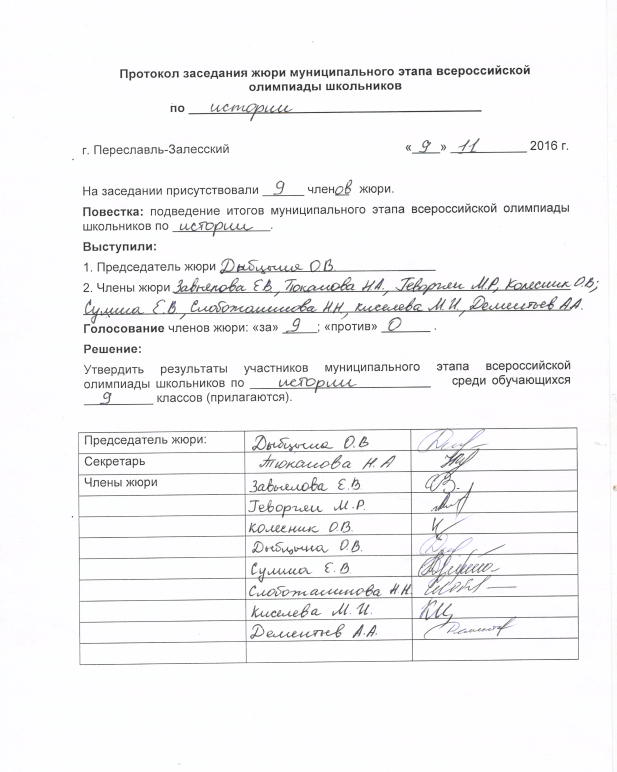 № п/пФИОКлассМах баллБалл РейтингГрамоты1Журов М. Д.9100561Победитель2Чиркова  А. А.91004523Сергиенко  Ю. Ю.91004434Райкова Д. Д.91004445Окунев А. И.91003356Николаева М. Д.91003267Парфенов Д. Д.9100157